Year 3 Spellings Spring : Week 11 24.03.2023           Year 3 Spellings Spring : Week 11 24.03.2023           Year 3 Spellings Spring : Week 11 24.03.2023           Year 3 Spellings Spring : Week 11 24.03.2023           All words this week are homophonesAll words this week are homophonesAll words this week are homophonesAll words this week are homophones1greatHandwriting guideUse syllables and the sound buttons to help you.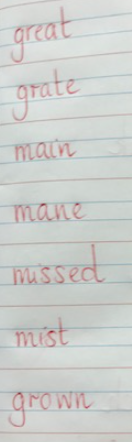 Handwriting guideUse syllables and the sound buttons to help you.2grateHandwriting guideUse syllables and the sound buttons to help you.Handwriting guideUse syllables and the sound buttons to help you.3mainHandwriting guideUse syllables and the sound buttons to help you.Handwriting guideUse syllables and the sound buttons to help you.4maneHandwriting guideUse syllables and the sound buttons to help you.Handwriting guideUse syllables and the sound buttons to help you.5missedHandwriting guideUse syllables and the sound buttons to help you.Handwriting guideUse syllables and the sound buttons to help you.6mistHandwriting guideUse syllables and the sound buttons to help you.Handwriting guideUse syllables and the sound buttons to help you.7grownHandwriting guideUse syllables and the sound buttons to help you.Handwriting guideUse syllables and the sound buttons to help you.8groanHandwriting guideUse syllables and the sound buttons to help you.Handwriting guideUse syllables and the sound buttons to help you.Statutory words!Statutory words!Handwriting guideUse syllables and the sound buttons to help you.Handwriting guideUse syllables and the sound buttons to help you.1lengthHandwriting guideUse syllables and the sound buttons to help you.Handwriting guideUse syllables and the sound buttons to help you.2libraryHandwriting guideUse syllables and the sound buttons to help you.Handwriting guideUse syllables and the sound buttons to help you.3materialHandwriting guideUse syllables and the sound buttons to help you.Handwriting guideUse syllables and the sound buttons to help you.4medicineHandwriting guideUse syllables and the sound buttons to help you.Handwriting guideUse syllables and the sound buttons to help you.5mentionHandwriting guideUse syllables and the sound buttons to help you.Handwriting guideUse syllables and the sound buttons to help you.Green: Just learn the green words and statutory words write them into 5 sentences. Blue: Learn all the words and write them into 6 sentences. Green: Just learn the green words and statutory words write them into 5 sentences. Blue: Learn all the words and write them into 6 sentences. Green: Just learn the green words and statutory words write them into 5 sentences. Blue: Learn all the words and write them into 6 sentences. Green: Just learn the green words and statutory words write them into 5 sentences. Blue: Learn all the words and write them into 6 sentences. This week children will be tested on either:- Green: Tested on 12 words in total.Blue:  Tested on 15 words in total.AND two unlisted words based on the rule.This week children will be tested on either:- Green: Tested on 12 words in total.Blue:  Tested on 15 words in total.AND two unlisted words based on the rule.This week children will be tested on either:- Green: Tested on 12 words in total.Blue:  Tested on 15 words in total.AND two unlisted words based on the rule.This week children will be tested on either:- Green: Tested on 12 words in total.Blue:  Tested on 15 words in total.AND two unlisted words based on the rule.Spellings: Write each of your words 3 times on your handwriting sheet using the guide above to help you remember how to spell them.  Choose and use both spellings of the homophones in your sentences this week to show that you understand the meaning.  The focus this week in on your handwriting especially after parents evening!eg The great giant wanted to grate the cheese onto his pizza! Remember to make sure you are writing neatly and using all appropriate punctuation.Spellings: Write each of your words 3 times on your handwriting sheet using the guide above to help you remember how to spell them.  Choose and use both spellings of the homophones in your sentences this week to show that you understand the meaning.  The focus this week in on your handwriting especially after parents evening!eg The great giant wanted to grate the cheese onto his pizza! Remember to make sure you are writing neatly and using all appropriate punctuation.Spellings: Write each of your words 3 times on your handwriting sheet using the guide above to help you remember how to spell them.  Choose and use both spellings of the homophones in your sentences this week to show that you understand the meaning.  The focus this week in on your handwriting especially after parents evening!eg The great giant wanted to grate the cheese onto his pizza! Remember to make sure you are writing neatly and using all appropriate punctuation.Spellings: Write each of your words 3 times on your handwriting sheet using the guide above to help you remember how to spell them.  Choose and use both spellings of the homophones in your sentences this week to show that you understand the meaning.  The focus this week in on your handwriting especially after parents evening!eg The great giant wanted to grate the cheese onto his pizza! Remember to make sure you are writing neatly and using all appropriate punctuation.ArithmeticArithmeticArithmeticArithmeticLog in to Mathletics.com (direct link:  https://community.mathletics.com/signin/#/student) and complete the assigned activities which we have set for you.  Make sure you learn the 5 times table. Easy peasy?  Then you will find telling the time straight forward!Practise the inverse:  3 x 5 = 15                              15 ÷ 3 = 5                             15 ÷ 5 = 3Log in to Mathletics.com (direct link:  https://community.mathletics.com/signin/#/student) and complete the assigned activities which we have set for you.  Make sure you learn the 5 times table. Easy peasy?  Then you will find telling the time straight forward!Practise the inverse:  3 x 5 = 15                              15 ÷ 3 = 5                             15 ÷ 5 = 3Log in to Mathletics.com (direct link:  https://community.mathletics.com/signin/#/student) and complete the assigned activities which we have set for you.  Make sure you learn the 5 times table. Easy peasy?  Then you will find telling the time straight forward!Practise the inverse:  3 x 5 = 15                              15 ÷ 3 = 5                             15 ÷ 5 = 3